Publicado en Madrid el 05/12/2017 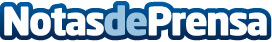 OnTruck continúa creciendo gracias a su excelente relación con los transportistasLa startup española, pionera en aplicar la tecnología al sector de transporte de mercancías por carretera,  ha celebrado un encuentro para agradecer a todos los transportistas la confianza depositada en su plataformaDatos de contacto:NuriaNota de prensa publicada en: https://www.notasdeprensa.es/ontruck-continua-creciendo-gracias-a-su Categorias: Madrid Logística Industria Automotriz Innovación Tecnológica http://www.notasdeprensa.es